For IMMEDIATE RELEASEMay 7th, 2020For further information, contact:	Heather Harp, Executive Director	 406-549-8210	director@habitatmsla.orgHabitat for Humanity is known for building affordable housing. Today, we are constructing fabric masks to meet the demand for PPE.  If you are searching for masks for your staff members or the public, we can help a little or a lot. We are happy to take small orders or large orders at $10 each. All profits go towards pursuing our goal of building more affordable homes in our community.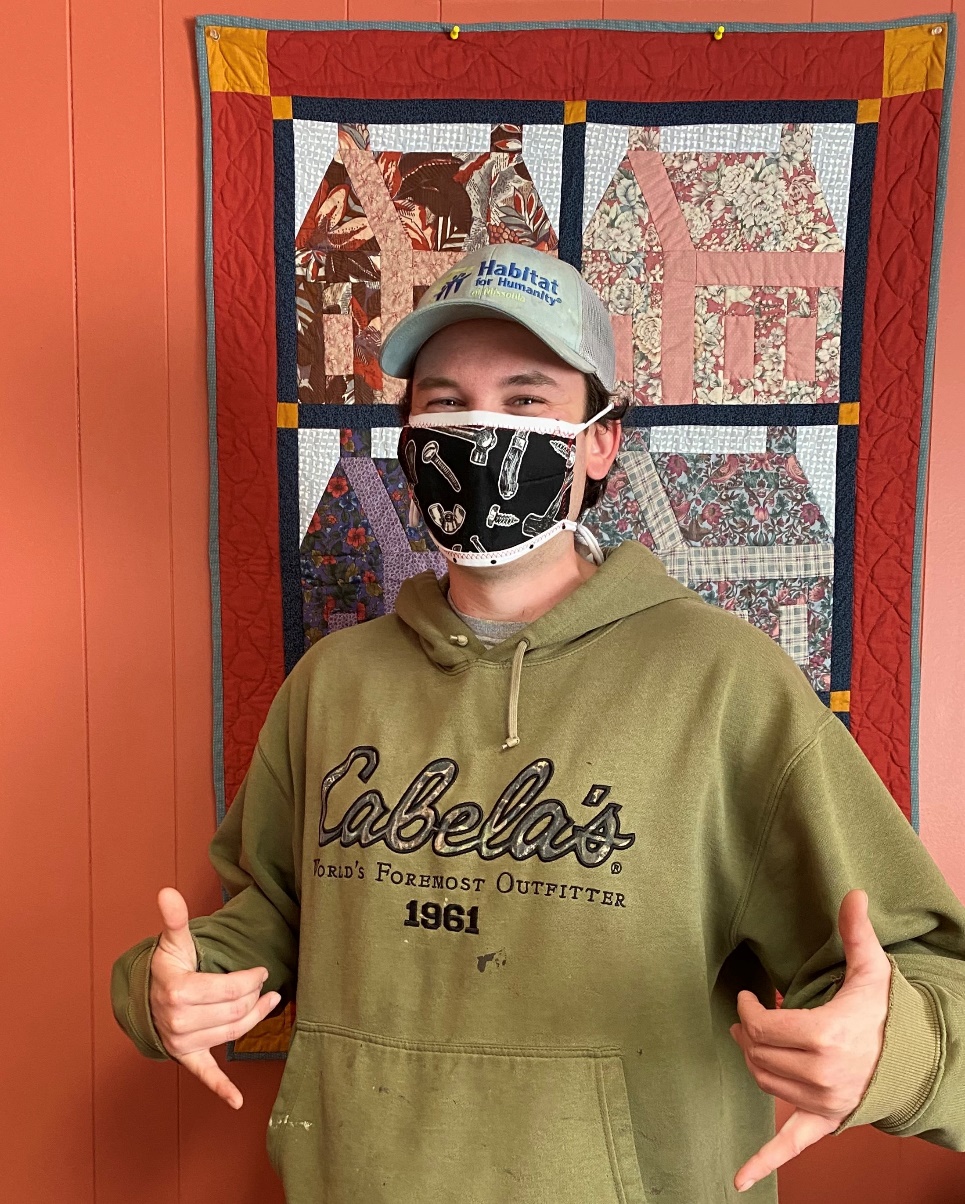 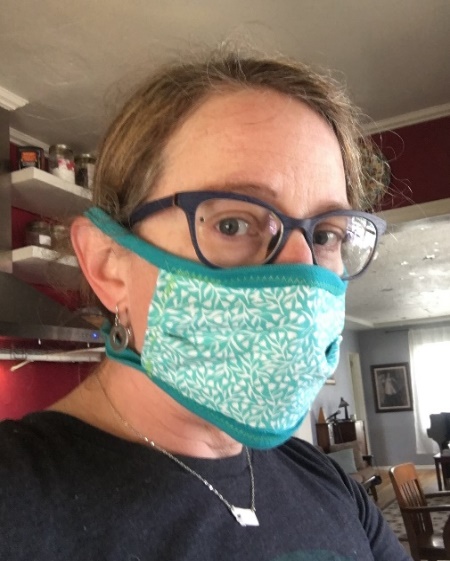 ####FEATURESBENEFITSCotton or jersey knit fabricBreathable, washable, reusableJersey knit ties                             Allows for a custom fit; easy to pull up over the head one-handed, or pull down and leave around your neck Solid color or fun patterns         As a personal product, allows for one's personality to shine throughHand-crafted by local nonprofitEnables us to act on our core values of strength, stability, self-reliance – and resilience through this crisis